I certify that the account information shown above are true and correct.  If there are any changes in the above information, I will inform Umicore Precious Metals Canada Inc. in writing and will ensure that receipt is duly acknowledged. Please fax to:  (905)475-0703 OR 1-800-827-4779                     UMICORE PRECIOUS METALS USA INC.                      REQUEST FOR WIRE TRANSFER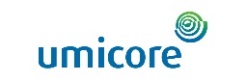 GeneralGeneralGeneralGeneralGeneralGeneralGeneralGeneralGeneralGeneralGeneralGeneralGeneralGeneralGeneralGeneralGeneralLegal Company Name:Legal Company Name:Name Business Operates as:Name Business Operates as:Name Business Operates as:Name Business Operates as:Address:City:State:State:ZIP Code:ZIP Code:Phone:Phone:Fax:E-mail Address:E-mail Address:E-mail Address:BANKING INFORMATION: BANKING INFORMATION: BANKING INFORMATION: BANKING INFORMATION: BANKING INFORMATION: BANKING INFORMATION: BANKING INFORMATION: BANKING INFORMATION: BANKING INFORMATION: BANKING INFORMATION: BANKING INFORMATION: BANKING INFORMATION: BANKING INFORMATION: BANKING INFORMATION: BANKING INFORMATION: BANKING INFORMATION: BANKING INFORMATION: BANK:BANK:Branch:Address:Address:City:City:State:State:State:ZIP Code:ZIP Code:Bank/Institution Number:Bank/Institution Number:Branch/Transit Number:Branch/Transit Number:Branch/Transit Number:Account #Account #Currency of Bank AccountCurrency of Bank AccountCurrency of Bank Account Canadian $       US $       Other (Please Specify:     Canadian $       US $       Other (Please Specify:     Canadian $       US $       Other (Please Specify:     Canadian $       US $       Other (Please Specify:     Canadian $       US $       Other (Please Specify:     Canadian $       US $       Other (Please Specify:     Canadian $       US $       Other (Please Specify:     Canadian $       US $       Other (Please Specify:     Canadian $       US $       Other (Please Specify:    Bank Account Name:Bank Account Name:Additional Information for US & International wire transfersAdditional Information for US & International wire transfersAdditional Information for US & International wire transfersAdditional Information for US & International wire transfersSwift Code #:Additional Information for EU (EUROPEAN UNION) OR Additional Information for EU (EUROPEAN UNION) OR Additional Information for EU (EUROPEAN UNION) OR Additional Information for EU (EUROPEAN UNION) OR Additional Information for EU (EUROPEAN UNION) OR Additional Information for EU (EUROPEAN UNION) OR IBAN#:Swift (BIC) Code:Cable ():CERTIFICATION:Authorized Signature: Title:Print Name:Date: